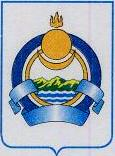 от 23 декабря 2016 г.    № 589г. Улан-УдэОб установлении минимального размера взноса на капитальный ремонт общего имущества в многоквартирных домах на территории Республики Бурятия на 2017 год и утверждении размера предельной стоимости услуг и (или) работ по капитальному ремонту общего имущества в многоквартирных домах на территории Республики Бурятия на 2017 год    В соответствии со статьей 167 Жилищного кодекса Российской Федерации, во исполнение части 3 статьи 4, статьи 14 Закона Республики Бурятия от 14.11.2013 № 53-V «Об организации проведения капитального ремонта общего имущества в многоквартирных домах, расположенных на территории Республики Бурятия», в целях обеспечения своевременного проведения капитального ремонта общего имущества в многоквартирных домах на территории Республики Бурятия Правительство Республики Бурятия п о с т а н о в л я е т:1. Установить минимальный размер взноса на капитальный ремонт общего имущества в многоквартирных домах на территории Республики Бурятия на 2017 год согласно приложению № 1 к настоящему постановлению.2. Утвердить размер предельной стоимости услуг и (или) работ по капитальному ремонту общего имущества в многоквартирных домах на территории Республики Бурятия на 2017 год согласно приложению № 2 к настоящему постановлению.3. Утвердить минимальный перечень услуг и (или) работ по капитальному ремонту общего имущества собственников помещений в многоквартирных домах (по типам многоквартирных домов) на 2017 год согласно приложению № 3 к настоящему постановлению.4. Настоящее постановление вступает в силу со дня его официального опубликования.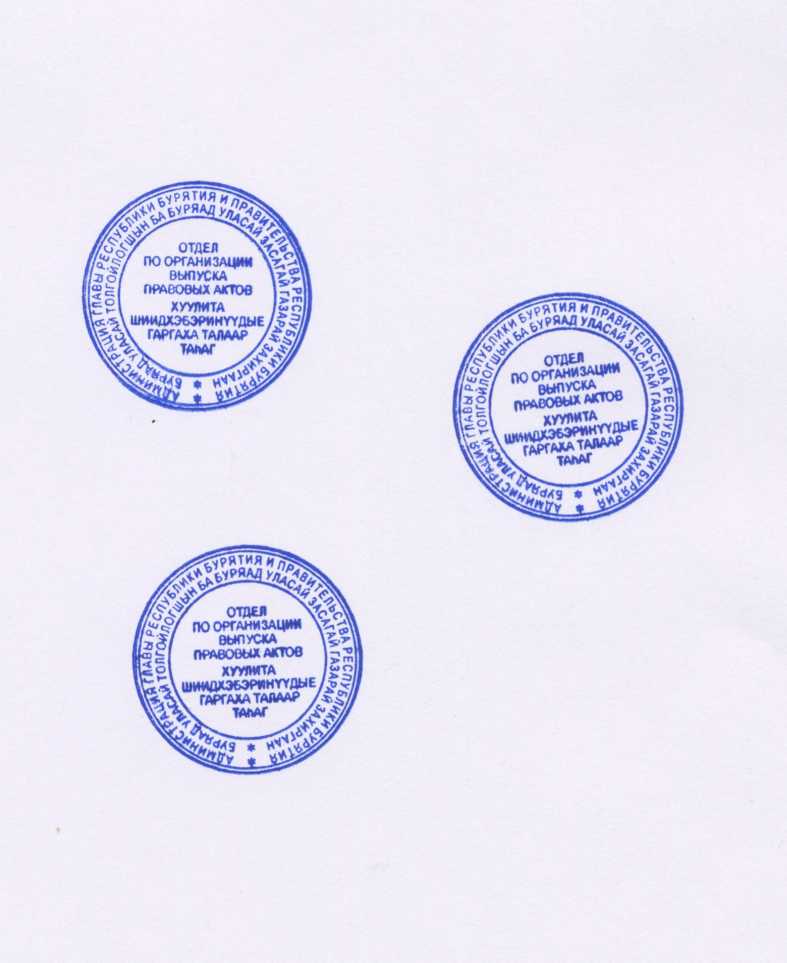 __________________Проект представлен Министерством строительства и модернизации жилищно-коммунального комплекса    тел. 21-65-28оу1ПРИЛОЖЕНИЕ № 1к постановлению ПравительстваРеспублики Бурятияот 23.12.2016  № 589МИНИМАЛЬНЫЙ РАЗМЕР взноса на капитальный ремонт общего имущества в многоквартирных домах на территории Республики Бурятия на 2017 годруб. (с НДС)_______________________*При наличии в МКД нескольких блоков (секций) с различным количеством этажей тип дома определяется по блоку (секции) с минимальным количеством этажей.При наличии в МКД нескольких блоков (секций) с различными материалами стен материал стен определяется по материалу стен блока (секции) с максимальной площадью помещений.___________________ПРИЛОЖЕНИЕ № 2УТВЕРЖДЕНпостановлением ПравительстваРеспублики Бурятияот 23.12.2016  № 589Размерпредельной стоимости услуг и (или) работ по капитальному ремонту общего имуществав многоквартирных домах на территории Республики Бурятия на 2017 год______________*При наличии в МКД нескольких блоков (секций) с различным количеством этажей тип дома определяется по блоку (секции) с минимальным количеством этажей.При наличии в МКД нескольких блоков (секций) с различными материалами стен материал стен определяется по материалу стен блока (секции) с максимальной площадью помещений.**Размер предельной стоимости услуг и (или) работ по капитальному ремонту общего имущества в многоквартирных домах на территории Республики Бурятия рассчитывается исходя из одного квадратного метра общей площади многоквартирного дома (в которую входят: площадь жилых и нежилых помещений + площадь мест общего пользования (лестницы, коридоры) + площадь подвальных помещений + площадь чердачных помещений (площадь технического этажа)).___________________ПРИЛОЖЕНИЕ № 3УТВЕРЖДЕНпостановлением Правительства Республики Бурятияот 23.12.2016  № 589МИНИМАЛЬНЫЙ ПЕРЕЧЕНЬ услуг и (или) работ по капитальному ремонту общего имущества собственников помещений в многоквартирных домах (по типам многоквартирных домов) на 2017 годПеречень услуг и (или) работ по капитальному ремонту общего имущества собственников помещений в многоквартирных домах (по типам многоквартирных домов), финансирование которых обеспечивается за счет средств фонда капитального ремонта, формируемого за счет минимального размера взноса на капитальный ремонт.В состав услуг и (или) работ входит (в укрупненном виде):1. Капитальный ремонт внутридомовых инженерных систем        электро-, тепло-, водоснабжения, водоотведения.1.1. Капитальный ремонт системы электроснабжения:- замена вводно-распределительного устройства;- замена проводов в местах общего пользования: подъезды, подвалы, чердаки;- замена или устройство заземления;- замена или установка выключателей автоматических;- замена этажных электрических щитов;- замена осветительных приборов в местах общего пользования;- замена распределительных (распаечных) коробок, выключателей для линий освещения в местах общего пользования.1.2. Капитальный ремонт системы холодного водоснабжения:- замена магистральных труб холодного водоснабжения со сменой запорной арматуры, огрунтовкой и покраской труб;- изоляция магистральных труб;- земляные работы.1.3. Капитальный ремонт системы горячего водоснабжения:- замена магистральных труб горячего водоснабжения со сменой запорной арматуры, огрунтовкой и покраской труб;- изоляция магистральных труб.1.4. Капитальный ремонт системы отопления:- замена магистральных трубопроводов отопления со сменой запорной арматуры, огрунтовкой и покраской труб (в случае, если металлические);- замена стояков отопления в подъездах с подводками и запорной арматурой;- замена отопительных приборов в подъездах с их окраской;- изоляция магистральных труб и стояков отопления в подъездах;- замена элеваторного узла с грязевиками, манометрами, термометрами, задвижками.1.5. Капитальный ремонт системы канализации:- земляные работы по подвалу (в техническом подполье);- замена труб канализации по подвалу (в техническом подполье);- окраска канализационных труб (в зависимости от материала труб).2. Капитальный ремонт или замена лифтового оборудования, признанного непригодным для эксплуатации, а также отработавшего назначенный срок службы, ремонт лифтовых шахт и машинных помещений:- замена пассажирского лифта;- ремонт лифтовой шахты и машинного помещения;- пусконаладочные работы.3. Капитальный ремонт крыши: ремонт скатных, плоских крыш:3.1. Капитальный ремонт скатных крыш:- замена деревянных элементов конструкций крыш: стропильной системы, обрешетки;- замена покрытия;- замена слуховых окон;- ремонт вентиляционных шахт, выходящих в пределах чердачного помещения и за кровлю;- замена металлического ограждения кровли;- огнезащитное покрытие деревянных конструкций кровель;- замена водосточной системы (желобов, прямых звеньев, воронок, колен, ухватов);- замена карниза;- вывод канализационных труб за пределы чердака;- замена, устройство зонтов над трубами вентиляции и канализации;- утепление труб канализации и вентиляции в пределах чердачного помещения и за кровлей;- ремонт дымовых каналов, выходящих в пределах чердачного помещения и за кровлю;- частичное утепление чердачного перекрытия изоляционным материалом.Для 1 - 2-этажных:- замена деревянных элементов конструкций крыш: стропильной системы, обрешетки;- замена покрытия;- замена слуховых окон;- ремонт вентиляционных шахт, дымовых каналов, выходящих в пределах чердачного помещения и за кровлю;- замена металлического ограждения кровли;- огнезащитное покрытие деревянных конструкций кровель;- замена карниза;- вывод канализационных труб за пределы чердака;- замена, устройство зонтов над трубами вентиляции и канализации;- утепление труб канализации и вентиляции в пределах чердачного помещения и за кровлей;- частичное утепление чердачного перекрытия изоляционным материалом.Для 3-этажных (для V типа):- замена деревянных элементов конструкций крыш: стропильной системы, обрешетки;- замена покрытия;- замена слуховых окон;- ремонт вентиляционных шахт, дымовых каналов, выходящих в пределах чердачного помещения и за кровлю;- замена, устройство зонтов над трубами вентиляции и канализации;- утепление труб канализации и вентиляции в пределах чердачного помещения и за кровлей;- замена металлического ограждения кровли;- огнезащитное покрытие деревянных конструкций кровель;- замена карниза;- частичное утепление чердачного перекрытия изоляционным материалом;- замена водосточной системы (желобов, прямых звеньев, воронок, колен, ухватов).3.2. Ремонт плоских крыш:- восстановление гидроизоляционного слоя покрытия;- устройство примыканий.4. Ремонт подвальных помещений, относящихся к общему имуществу в многоквартирном доме:- замена дверей входов в подвал, элеваторный узел;- восстановление приямков;- восстановление отмостки;- восстановление сходов в подвал с ремонтом ступеней, кровельного покрытия, деревянных конструкций.5. Капитальный ремонт фасада в зависимости от наружной отделки и материала стен:5.1. Капитальный ремонт оштукатуренного фасада:- ремонт штукатурки фасада с затиркой шпатлевкой;- окраска фасада с окраской оконных, дверных проемов;- замена оконных, дверных блоков в местах общего пользования (подвалы, подъезды);- устройство температурных швов;- устройство или восстановление отмостки (для VI типа).5.2. Капитальный ремонт фасада панельного дома:- ремонт межпанельных швов;- замена оконных, дверных блоков в местах общего пользования (подвалы, подъезды);- фактурная отделка цоколя фасада;- устройство температурных швов.5.3. Капитальный ремонт деревянного фасада:- замена оконных, дверных блоков в местах общего пользования (подвалы, подъезды);- ремонт конопатки шва;- смена венцов в стенах;- устройство или восстановление отмостки (для VI типа).5.4. Капитальный ремонт кирпичного фасада:- замена оконных, дверных блоков в местах общего пользования (подвалы, подъезды);- заделка трещин в кирпичных стенах цементным раствором;- фактурная отделка цоколя фасада;- устройство или восстановление отмостки (для VI типа).6. Капитальный ремонт фундамента многоквартирного дома:- торкретирование фундамента;- гидроизоляция обмазочная;- герметизация стыков, окраска.7. Разработка проектной документации в случае, если законодательством Российской Федерации требуется ее разработка.8. Проведение государственной экспертизы проектной документации, историко-культурной экспертизы в отношении многоквартирных домов, признанных официально памятниками архитектуры, в случае, если законодательством Российской Федерации требуется проведение таких экспертиз._________________Глава Республики Бурятия - Председатель Правительства Республики БурятияВ. Наговицын№№ п/пТипы домов*ВидТариф, руб./кв. м общей площади жилого (нежилого) помещения на 2017 г., руб.12341.I тип (оборудованные всеми видами благоустройства, с лифтом)I тип (оборудованные всеми видами благоустройства, с лифтом)I тип (оборудованные всеми видами благоустройства, с лифтом)1.1.от 6 до 9 этажейкирпичный6,031.1.от 6 до 9 этажейпанельный7,001.2.от 10 до 12 этажей5,151.3.от 13 этажей и выше5,092.II тип (оборудованные всеми видами благоустройства, без лифта)II тип (оборудованные всеми видами благоустройства, без лифта)II тип (оборудованные всеми видами благоустройства, без лифта)2.1.от 1 до 2 этажей без подваладеревянный6,552.1.от 1 до 2 этажей без подвалакирпичный6,452.1.от 1 до 2 этажей без подвалаоштукатуренный7,602.2.от 1 до 2 этажей с подваломдеревянный6,552.2.от 1 до 2 этажей с подваломкирпичный6,452.2.от 1 до 2 этажей с подваломоштукатуренный7,602.3.от 3 до 5 этажей без подвалакирпичный6,282.3.от 3 до 5 этажей без подвалаоштукатуренный7,382.3.от 3 до 5 этажей без подвалапанельный7,162.4.от 3 до 5 этажей с подваломкирпичный6,282.4.от 3 до 5 этажей с подваломоштукатуренный7,382.4.от 3 до 5 этажей с подваломпанельный7,163.III тип (оборудованные всеми видами благоустройства, за исключением ГВС, без лифта)III тип (оборудованные всеми видами благоустройства, за исключением ГВС, без лифта)III тип (оборудованные всеми видами благоустройства, за исключением ГВС, без лифта)3.1.от 1 до 2 этажей без подваладеревянный6,123.1.от 1 до 2 этажей без подвалакирпичный6,043.1.от 1 до 2 этажей без подвалаоштукатуренный7,183.2.от 1 до 2 этажей с подваломдеревянный6,123.2.от 1 до 2 этажей с подваломкирпичный6,043.2.от 1 до 2 этажей с подваломоштукатуренный7,183.3.от 3 до 5 этажей без под-оштукатуренный7,02валакирпичный5,89валапанельный6,7812343.4.от 3 до 5 этажей с подваломоштукатуренный7,023.4.от 3 до 5 этажей с подваломкирпичный5,893.4.от 3 до 5 этажей с подваломпанельный6,784.IV тип (оборудованные электроснабжением, отоплением, без лифта)IV тип (оборудованные электроснабжением, отоплением, без лифта)IV тип (оборудованные электроснабжением, отоплением, без лифта)4.1.от 1 до 2 этажей без подваладеревянный5,904.1.от 1 до 2 этажей без подвалакирпичный5,804.1.от 1 до 2 этажей без подвалаоштукатуренный6,954.2.от 1 до 2 этажей с подваломдеревянный5,904.2.от 1 до 2 этажей с подваломкирпичный5,804.2.от 1 до 2 этажей с подваломоштукатуренный6,955.V тип (оборудованные отоплением, ХВС, с канализацией - выгреб, без лифта) V тип (оборудованные отоплением, ХВС, с канализацией - выгреб, без лифта) V тип (оборудованные отоплением, ХВС, с канализацией - выгреб, без лифта) 5.1.от 1 до 2 этажей без подваладеревянный6,055.1.от 1 до 2 этажей без подвалакирпичный5,955.1.от 1 до 2 этажей без подвалаоштукатуренный7,105.2.от 1 до 2 этажей с подваломдеревянный6,055.2.от 1 до 2 этажей с подваломкирпичный5,955.2.от 1 до 2 этажей с подваломоштукатуренный7,105.3.3-этажные без подвалакирпичный5,685.3.3-этажные без подвалаоштукатуренный6,825.4.3-этажные с подваломкирпичный5,685.4.3-этажные с подваломоштукатуренный6,826.VI тип (неблагоустроенные, без лифта)VI тип (неблагоустроенные, без лифта)VI тип (неблагоустроенные, без лифта)6.1.от 1 до 2 этажей без подваладеревянный3,826.1.от 1 до 2 этажей без подвалакирпичный3,666.1.от 1 до 2 этажей без подвалаоштукатуренный4,88№№п/пТип домов/этажность*Материал стенРазмер предельной стоимости услуг и (или) работ по капитальному ремонту общего имущества в многоквартирных домах на территории Республики Бурятия на 2017 год (ремонтные работы / проектные работы), руб./м2**Размер предельной стоимости услуг и (или) работ по капитальному ремонту общего имущества в многоквартирных домах на территории Республики Бурятия на 2017 год (ремонтные работы / проектные работы), руб./м2**Размер предельной стоимости услуг и (или) работ по капитальному ремонту общего имущества в многоквартирных домах на территории Республики Бурятия на 2017 год (ремонтные работы / проектные работы), руб./м2**Размер предельной стоимости услуг и (или) работ по капитальному ремонту общего имущества в многоквартирных домах на территории Республики Бурятия на 2017 год (ремонтные работы / проектные работы), руб./м2**Размер предельной стоимости услуг и (или) работ по капитальному ремонту общего имущества в многоквартирных домах на территории Республики Бурятия на 2017 год (ремонтные работы / проектные работы), руб./м2**Размер предельной стоимости услуг и (или) работ по капитальному ремонту общего имущества в многоквартирных домах на территории Республики Бурятия на 2017 год (ремонтные работы / проектные работы), руб./м2**Размер предельной стоимости услуг и (или) работ по капитальному ремонту общего имущества в многоквартирных домах на территории Республики Бурятия на 2017 год (ремонтные работы / проектные работы), руб./м2**Размер предельной стоимости услуг и (или) работ по капитальному ремонту общего имущества в многоквартирных домах на территории Республики Бурятия на 2017 год (ремонтные работы / проектные работы), руб./м2**Размер предельной стоимости услуг и (или) работ по капитальному ремонту общего имущества в многоквартирных домах на территории Республики Бурятия на 2017 год (ремонтные работы / проектные работы), руб./м2**Размер предельной стоимости услуг и (или) работ по капитальному ремонту общего имущества в многоквартирных домах на территории Республики Бурятия на 2017 год (ремонтные работы / проектные работы), руб./м2**№№п/пТип домов/этажность*Материал стенРемонт внутридомовых инженерных системРемонт внутридомовых инженерных системРемонт внутридомовых инженерных системРемонт внутридомовых инженерных системРемонт внутридомовых инженерных системРемонт фасадаРемонт крышиРемонт фундаментаРемонт подваль-ных помещенийРемонт или замена лифтового обору-дования№№п/пТип домов/этажность*Материал стенэлектро- снабжениеводоснабжениеводоснабжениеводо-       отведениеотоплениеРемонт фасадаРемонт крышиРемонт фундаментаРемонт подваль-ных помещенийРемонт или замена лифтового обору-дования№№п/пТип домов/этажность*Материал стенэлектро- снабжениегорячеехолодноеводо-       отведениеотоплениеРемонт фасадаРемонт крышиРемонт фундаментаРемонт подваль-ных помещенийРемонт или замена лифтового обору-дования123456789101112131.I тип (оборудованные всеми видами благоустройства, с лифтом)I тип (оборудованные всеми видами благоустройства, с лифтом)I тип (оборудованные всеми видами благоустройства, с лифтом)I тип (оборудованные всеми видами благоустройства, с лифтом)I тип (оборудованные всеми видами благоустройства, с лифтом)I тип (оборудованные всеми видами благоустройства, с лифтом)I тип (оборудованные всеми видами благоустройства, с лифтом)I тип (оборудованные всеми видами благоустройства, с лифтом)I тип (оборудованные всеми видами благоустройства, с лифтом)I тип (оборудованные всеми видами благоустройства, с лифтом)I тип (оборудованные всеми видами благоустройства, с лифтом)I тип (оборудованные всеми видами благоустройства, с лифтом)1.1.от 6 до 9 этажейкирпичный159,183,41134,842,8953,606,1533,346,71425,467,60137,362,94375,289,5325,650,5594,242,25788,9516,881.1.от 6 до 9 этажей159,183,41134,842,8953,606,1533,346,71425,467,60137,362,94375,289,5325,650,5594,242,25788,9516,881.1.от 6 до 9 этажейпанельный155,08131,3852,2332,49414,56483,61365,7224,9993,00772,281.1.от 6 до 9 этажей3,312,816,126,707,3710,359,330,532,2316,531.2.от 10 до 12 этажей 145,363,11124,492,6649,486,0630,786,66392,796,91345,168,8914,210,3049,751,30724,2415,501.3.от 13 этажей и выше145,163,10124,492,6649,486,0630,786,66392,796,91344,668,8810,930,2335,701,00724,2715,502.II тип (оборудованные всеми видами благоустройства, без лифта) II тип (оборудованные всеми видами благоустройства, без лифта) II тип (оборудованные всеми видами благоустройства, без лифта) II тип (оборудованные всеми видами благоустройства, без лифта) II тип (оборудованные всеми видами благоустройства, без лифта) II тип (оборудованные всеми видами благоустройства, без лифта) II тип (оборудованные всеми видами благоустройства, без лифта) II тип (оборудованные всеми видами благоустройства, без лифта) II тип (оборудованные всеми видами благоустройства, без лифта) II тип (оборудованные всеми видами благоустройства, без лифта) II тип (оборудованные всеми видами благоустройства, без лифта) II тип (оборудованные всеми видами благоустройства, без лифта) 2.1.от 1 до 2 этажей без подваладеревянный175,6815,41135,7015,4953,9413,7433,5613,30428,1617,55286,926,141 064,7738,6777,461,662.1.от 1 до 2 этажей без подвала175,6815,41135,7015,4953,9413,7433,5613,30428,1617,55286,926,141 064,7738,6777,461,6612345678910111213кирпичный163,84141,4556,2334,97446,31188,861 122,7280,73кирпичный15,2015,6213,7913,3317,944,0439,191,73оштукатуренный164,0815,21135,7015,4953,9413,7433,5613,30428,1617,55661,5414,161 076,8438,4477,461,66оштукатуренный164,0815,21135,7015,4953,9413,7433,5613,30428,1617,55661,5414,161 076,8438,4477,461,662.2.от 1 до 2 этажейдеревянный162,5215,41135,7015,4953,9413,7433,5613,30428,1617,55286,926,141 044,2438,6777,461,6629,164,53с подвалом162,5215,41135,7015,4953,9413,7433,5613,30428,1617,55286,926,141 044,2438,6777,461,6629,164,53кирпичный153,41141,4556,2334,97446,31188,861 068,6680,7359,3115,2015,6213,7913,3317,944,0439,191,735,17оштукатуренный153,5915,21135,7015,4953,9413,7433,5613,30428,1617,55661,5414,161 033,7638,4477,461,6648,634,95153,5915,21135,7015,4953,9413,7433,5613,30428,1617,55661,5414,161 033,7638,4477,461,6648,634,952.3.от 3 до 5 этажейкирпичный174,4516,58138,1414,2354,9112,4534,1610,97409,6215,94169,253,631 090,2023,8939,420,84без подвала174,4516,58138,1414,2354,9112,4534,1610,97409,6215,94169,253,631 090,2023,8939,420,84оштукатуренный168,5816,45132,5314,1152,6812,4032,7710,94392,5315,57630,8213,501 046,6122,9637,820,81168,5816,45132,5314,1152,6812,4032,7710,94392,5315,57630,8213,501 046,6122,9637,820,81панельный170,78134,6053,5133,29398,82527,001 062,7238,4116,5014,1512,4210,9615,7111,2823,300,822.4.от 3 до 5 этажейс подваломкирпичный150,4514,96138,1414,2354,9112,4534,1610,97409,6215,94169,253,631 040,5822,2739,420,8473,623,242.4.от 3 до 5 этажейс подвалом150,4514,96138,1414,2354,9112,4534,1610,97409,6215,94169,253,631 040,5822,2739,420,8473,623,242.4.от 3 до 5 этажейс подваломоштукатуренный146,2214,87132,5314,1152,6812,4032,7710,94392,5315,57630,8213,50998,6321,3737,820,8170,343,182.4.от 3 до 5 этажейс подваломпанельный147,81134,6053,5133,29398,82527,001 014,1438,4171,552.4.от 3 до 5 этажейс подвалом14,9114,1512,4210,9615,7111,2821,700,823,203.III тип (оборудованные всеми видами благоустройства, за исключением ГВС, без лифта) III тип (оборудованные всеми видами благоустройства, за исключением ГВС, без лифта) III тип (оборудованные всеми видами благоустройства, за исключением ГВС, без лифта) III тип (оборудованные всеми видами благоустройства, за исключением ГВС, без лифта) III тип (оборудованные всеми видами благоустройства, за исключением ГВС, без лифта) III тип (оборудованные всеми видами благоустройства, за исключением ГВС, без лифта) III тип (оборудованные всеми видами благоустройства, за исключением ГВС, без лифта) III тип (оборудованные всеми видами благоустройства, за исключением ГВС, без лифта) III тип (оборудованные всеми видами благоустройства, за исключением ГВС, без лифта) III тип (оборудованные всеми видами благоустройства, за исключением ГВС, без лифта) III тип (оборудованные всеми видами благоустройства, за исключением ГВС, без лифта) III тип (оборудованные всеми видами благоустройства, за исключением ГВС, без лифта) 3.1.от 1 до 2 этажейбез подваладеревянный167,5115,2753,9413,7433,5613,30428,1617,55286,926,141 085,7338,6777,461,663.1.от 1 до 2 этажейбез подвала167,5115,2753,9413,7433,5613,30428,1617,55286,926,141 085,7338,6777,461,663.1.от 1 до 2 этажейбез подвалакирпичный163,7556,2334,97446,31188,861 135,5080,733.1.от 1 до 2 этажейбез подвала15,2013,7913,3317,944,0439,191,733.1.от 1 до 2 этажейбез подвалаоштукатуренный164,0015,2153,9413,7433,5613,30428,1617,55661,5414,161 089,4938,4477,461,663.2.от 1 до 2 этажейс подваломдеревянный156,2315,2753,9413,7433,5613,30428,1617,55286,926,141 044,2438,6777,461,6648,104,673.2.от 1 до 2 этажейс подвалом156,2315,2753,9413,7433,5613,30428,1617,55286,926,141 044,2438,6777,461,6648,104,673.2.от 1 до 2 этажейс подваломкирпичный153,3415,2056,2313,7934,9713,33446,3117,94188,864,041 068,6639,1980,731,7372,055,183.2.от 1 до 2 этажейс подваломоштукатуренный153,5315,2153,9413,7433,5613,30428,1617,55661,5414,161033,7538,4477,461,6661,244,953.3.от 3 до 5 этажейбез подвалаоштукатуренный174,6716,4552,6812,4032,7710,94392,5514,55630,8213,501 052,7622,9637,820,813.3.от 3 до 5 этажейбез подвалаоштукатуренный174,6716,4552,6812,4032,7710,94392,5514,55630,8213,501 052,7622,9637,820,813.3.от 3 до 5 этажейбез подвалакирпичный180,5454,9134,16409,69169,251 096,3539,423.3.от 3 до 5 этажейбез подвала16,5712,4510,9714,923,6323,870,843.3.от 3 до 5 этажейбез подвалапанельный176,8753,5133,29398,88527,001 068,8738,413.3.от 3 до 5 этажейбез подвала16,5012,4210,9614,6811,2823,300,823.4.от 3 до 5 этажейс подваломоштукатуренный151,2814,8752,6812,4032,7710,94392,5514,55630,8213,50998,6321,3737,820,8177,513,183.4.от 3 до 5 этажейс подваломоштукатуренный151,2814,8752,6812,4032,7710,94392,5514,55630,8213,50998,6321,3737,820,8177,513,183.4.от 3 до 5 этажейс подваломкирпичный155,5054,9134,16409,69169,251 040,5839,4280,803.4.от 3 до 5 этажейс подвалом14,9712,4510,9714,923,6322,270,843,203.4.от 3 до 5 этажейс подваломпанельный152,8853,5133,29398,88527,001 041,1438,4178,723.4.от 3 до 5 этажейс подваломпанельный14,9112,4210,9614,6811,2821,700,823,204.IV тип (оборудованные электроснабжением, отоплением, без лифта) IV тип (оборудованные электроснабжением, отоплением, без лифта) IV тип (оборудованные электроснабжением, отоплением, без лифта) IV тип (оборудованные электроснабжением, отоплением, без лифта) IV тип (оборудованные электроснабжением, отоплением, без лифта) IV тип (оборудованные электроснабжением, отоплением, без лифта) IV тип (оборудованные электроснабжением, отоплением, без лифта) IV тип (оборудованные электроснабжением, отоплением, без лифта) IV тип (оборудованные электроснабжением, отоплением, без лифта) IV тип (оборудованные электроснабжением, отоплением, без лифта) IV тип (оборудованные электроснабжением, отоплением, без лифта) IV тип (оборудованные электроснабжением, отоплением, без лифта) 4.1.от 1 до 2 этажей без подваладеревянный167,4615,26428,1617,55286,926,141 114,1435,5277,461,664.1.от 1 до 2 этажей без подвалакирпичный163,69446,31188,861 163,8680,734.1.от 1 до 2 этажей без подвала15,2017,944,0436,041,734.1.от 1 до 2 этажей без подвалаоштукатуренный163,9415,21428,1617,55661,5414,161 117,8835,2977,461,664.2.от 1 до 2 этажейс подваломдеревянный156,1915,26428,1617,55286,926,141 044,2435,5277,461,6676,484,674.2.от 1 до 2 этажейс подвалом156,1915,26428,1617,55286,926,141 044,2435,5277,461,6676,484,674.2.от 1 до 2 этажейс подваломкирпичный153,3015,20446,3117,94188,864,041 068,6636,0480,731,73100,405,184.2.от 1 до 2 этажейс подваломоштукатуренный153,4915,21428,1617,55661,5414,161 033,7535,2977,461,6689,634,955.V тип (оборудованные отоплением, ХВС, с канализацией - выгреб, без лифта)  V тип (оборудованные отоплением, ХВС, с канализацией - выгреб, без лифта)  V тип (оборудованные отоплением, ХВС, с канализацией - выгреб, без лифта)  V тип (оборудованные отоплением, ХВС, с канализацией - выгреб, без лифта)  V тип (оборудованные отоплением, ХВС, с канализацией - выгреб, без лифта)  V тип (оборудованные отоплением, ХВС, с канализацией - выгреб, без лифта)  V тип (оборудованные отоплением, ХВС, с канализацией - выгреб, без лифта)  V тип (оборудованные отоплением, ХВС, с канализацией - выгреб, без лифта)  V тип (оборудованные отоплением, ХВС, с канализацией - выгреб, без лифта)  V тип (оборудованные отоплением, ХВС, с канализацией - выгреб, без лифта)  V тип (оборудованные отоплением, ХВС, с канализацией - выгреб, без лифта)  V тип (оборудованные отоплением, ХВС, с канализацией - выгреб, без лифта)  5.1.от 1 до 2 этажейбез подваладеревянный167,5015,2653,9411,64428,1617,55286,926,141 103,5435,5277,461,665.1.от 1 до 2 этажейбез подваладеревянный167,5015,2653,9411,64428,1617,55286,926,141 103,5435,5277,461,665.1.от 1 до 2 этажейбез подвалакирпичный163,7356,23446,31188,861 153,1280,735.1.от 1 до 2 этажейбез подвала15,2011,7017,944,0436,041,735.1.от 1 до 2 этажейбез подвалаоштукатуренный163,8915,2153,9411,64428,1617,55661,5414,161 107,3335,2977,461,665.2.от 1 до 2 этажейдеревянный156,2215,2653,9411,64428,1617,55286,926,141 044,2435,5277,461,6665,904,67с подвалом156,2215,2653,9411,64428,1617,55286,926,141 044,2435,5277,461,6665,904,67кирпичный153,3356,23446,31188,861 068,6680,7389,6815,2011,7017,944,0436,041,735,17оштукатуренный153,4815,2153,9411,64428,1617,55661,5414,161 033,7235,2977,461,6679,164,95153,4815,2153,9411,64428,1617,55661,5414,161 033,7235,2977,461,6679,164,955.3.3-этажныебез подвалакирпичный214,9356,23430,57202,091 014,6053,835.3.3-этажныебез подвала17,4911,7014,464,3222,021,155.3.3-этажныебез подвалаоштукатуренный208,6517,3653,9411,64412,4214,07674,8314,44975,3121,1851,641,105.3.3-этажныебез подвала208,6517,3653,9411,64412,4214,07674,8314,44975,3121,1851,641,105.4.3-этажныес подваломкирпичный180,1856,23430,57202,09927,4053,83121,965.4.3-этажныес подвалом15,3211,7014,464,3219,851,154,345.4.3-этажныес подваломоштукатуренный175,8415,2353,9411,64412,4214,07674,8314,44890,0619,0551,641,10118,054,266.VI тип (неблагоустроенные, без лифта) VI тип (неблагоустроенные, без лифта) VI тип (неблагоустроенные, без лифта) VI тип (неблагоустроенные, без лифта) VI тип (неблагоустроенные, без лифта) VI тип (неблагоустроенные, без лифта) VI тип (неблагоустроенные, без лифта) VI тип (неблагоустроенные, без лифта) VI тип (неблагоустроенные, без лифта) VI тип (неблагоустроенные, без лифта) VI тип (неблагоустроенные, без лифта) VI тип (неблагоустроенные, без лифта) 6.1.от 1 до 2 этажейдеревянный124,6415,25279,416,25850,9518,2177,461,666.1.от 1 до 2 этажейкирпичный121,75189,87885,8680,736.1.от 1 до 2 этажей15,194,3318,961,736.1.от 1 до 2 этажейоштукатуренный121,9415,19656,8414,33850,9518,2177,461,66